ПРИГЛАШЕНИЕ №10к участию в конкурсе с неограниченным участием Дата: «31» января 2023 г.ЗАО «Альфа телеком» (далее - Компания) приглашает правомочных поставщиков представить свои конкурсные заявки на закупку строительных и электромонтажных работ по ремонту помещения в ЦПО "Каракол".Описание предмета закупки, характер, перечень, количество, место и сроки поставки, требования, предъявляемые к поставщикам и иные требования установлены в Требованиях к закупке (приложение 1 к Приглашению).Для участия в конкурсе необходимо:При наличии вопросов по настоящему Приглашению поставщик может обратиться в Компанию по электронному адресу: tender@megacom.kg за получением разъяснений, но не позднее 3 рабочих дней до истечения окончательного срока представления конкурсных заявок. Разъяснения направляются обратившемуся поставщику по электронной почте, с которой был получен запрос, не позднее трех календарных дней с момента получения запроса. При необходимости, Компания вправе внести изменения в настоящее Приглашение путем издания дополнений в любое время до истечения окончательного срока представления конкурсных заявок, но в любом случае не позднее 3 (трех) рабочих дней. Компания может перенести окончательную дату подачи конкурсных заявок на более поздний срок, если вносятся поправки в настоящее Приглашение, о чем Компания информирует путем размещения соответствующей информации на официальном сайте Компании и информационном ресурсе, где было размещено объявление о проведении настоящего конкурса.    Порядок подачи конкурсной заявки.  Поставщику, желающему участвовать в конкурсе необходимо согласно Требованиям к закупке (приложение 1 к Приглашению) заполнить конкурсную заявку (приложение 2 к Приглашению), приложить требуемые копии документов, установить к ним пароль доступа и отправить в электронном виде на электронную почту, указанную в п. 1 Приглашения, не позднее установленного срока. При этом, Поставщик обязуется сообщить/направить Компании пароль доступа не позднее установленного срока и вышеуказанным способом. Каждый участник конкурса может подать только одну конкурсную заявку. Компания может установить фиксированную сумму гарантийного обеспечения конкурсной заявки (далее – ГОКЗ). Срок действия ГОКЗ должен совпадать со сроком действия конкурсной заявки. Данное требование устанавливается при необходимости. ГОКЗ вносится в размере и форме, предусмотренных в конкурсной документации.ГОКЗ возвращается не позднее трех рабочих дней в случаях:1) истечения срока действия конкурсной заявки, указанного в конкурсной документации;2) заключения договора и предоставления ГОИД, если предоставление такого гарантийного обеспечения предусмотрено в конкурсной документации;3) отзыва конкурсной заявки до истечения окончательного срока представления конкурсных заявок;4) прекращения процедур закупок без заключения договора.5. Гарантийное обеспечение конкурсной заявки закупающей организацией удерживается в случаях:1) отказа подписать договор на условиях, предусмотренных в конкурсной заявке победителя, за исключением случаев, если такой отказ связан с введением режима чрезвычайной ситуации или чрезвычайного положения, при условии опубликования объявления о закупке до введения таких режимов;2) отказа предоставить гарантийное обеспечение исполнения договора;3) отзыва конкурсной заявки после ее вскрытия и до истечения срока ее действия;4) изменения условий конкурсной заявки после вскрытия конвертов с конкурсными заявками.Конкурсные заявки, поданные поставщиками позднее указанного срока и/или заявки, к которым не сообщен пароль до установленного срока, не принимаются и не рассматриваются. Подавая свою конкурсную заявку, поставщик тем самым выражает свое согласие на все условия, указанные в проекте (-ах) договора (-ов) (Приложение 3 к Приглашению).Не допускается внесение изменений в конкурсные заявки после истечения срока их подачи.Поставщик, подавший конкурсную заявку, может присутствовать на вскрытии конкурсных заявок. На вскрытии конкурсных заявок оглашается цена конкурсной заявки, а также список документов, приложенных к конкурсной заявке, и вносится в протокол вскрытия. Во время оценки конкурсных заявок Компания вправе обратиться к поставщику за разъяснениями по поводу его конкурсной заявки. Запрос о разъяснениях и ответ на него должны подаваться в письменном виде по электронной почте.Оценка конкурсных заявок осуществляется в соответствии с процедурами и критериями, предусмотренными в Требованиях к закупке (приложение 1 к Приглашению). Компания вправе запросить у поставщика исправление арифметических ошибок, допущенных в конкурсной заявке. В случае если по итогам проведенной оценки поставщиками предоставлены конкурсные заявки с одинаковыми ценами и условиями, отвечающие требованиям конкурсной документации, то Компания направляет поставщикам, представившим одинаковые цены запрос по электронной почте о возможности снижения цены (предоставления скидки), выигравшей конкурсной заявкой считается заявка поставщика, предоставившего наименьшую цену (наибольшую скидку). В случае если после снижения цены (предоставления скидки) поставщики представили одинаковые предложения (цена, скидка), то победитель определяется посредством случайной выборки. Компания отклоняет конкурсную заявку в случаях, если:- участник, представивший конкурсную заявку, не соответствует квалификационным требованиям, установленным в Требованиях к закупке (приложение 1 к Приглашению);- конкурсная заявка по существу не отвечает требованиям, установленным в Требованиях к закупке (приложение 1 к Приглашению);- технические параметры, предложенные в конкурсной заявке, не соответствуют технической спецификации, установленной в Требованиях к закупке (приложение 1 к Приглашению);- поставщик представил более одной конкурсной заявки;- поставщик не предоставил гарантийное обеспечение конкурсной заявки;- цена конкурсной заявки превышает планируемую сумму закупки;- в случае выявления конфликта интересов согласно п. 6.5 Правил организации и осуществления закупок в ЗАО «Альфа Телеком».Конкурс признается Компанией несостоявшимся в случаях, когда были отклонены все предложения поставщиков, не поступило ни одного предложения или минимальная цена по конкурсу превышает планируемую сумму закупки.Компания может отменить конкурс в любое время до заключения договора, если отпала необходимость в дальнейшем приобретении предмета закупки.Компания в течение двух рабочих дней с момента подведения итогов по конкурсу направляет поставщикам по электронной почте уведомления: победителю о том, что его заявка признана победившей, остальным участникам, что их заявки не признаны победившими.Поставщик, определенный победителем конкурса, должен подтвердить уведомление о признании его победителем в течение трех рабочих дней путем направления ответного письма по электронной почте.В случае нарушения победителем сроков: подтверждения заключения договора, подписания договора/возврата экземпляра договора Компании или внесения гарантийного обеспечения исполнения договора, Компания вправе заключить договор с поставщиком вторым в рейтинге.Поставщик, участвующий в конкурсе, имеет право подать жалобу Компании относительно требований конкурсной документации не позднее двух рабочих дней до даты окончательного срока подачи конкурсных заявок или проведенной оценки по конкурсу не позднее двух рабочих дней после подведения итогов по конкурсу. Жалоба поставщика рассматривается Компанией в срок до 3-х рабочих дней. В случае несогласия поставщика с решением Компании по жалобе, поставщик вправе обратиться в судебные органы.  Компания вправе включить в Базу данных ненадежных (недобросовестных) поставщиков Компании на 2 года, с которым расторгнут договор по инициативе Компании ввиду неисполнения или ненадлежащего исполнения поставщиком договора.Поставщик отстраняется от участия в процессе закупок в случае наличия поставщика в Базе данных ненадежных поставщиков Компании.Приложение:Требования к закупке - Приложение №1;Форма конкурсной заявки - Приложение №2;Проект договора - Приложение №3.Руководитель отдела по закупкам					Таалайбек кызы А.Исп.: Шапаков Н.Т.Тел:0312 905 244Приложение 1 к ПриглашениюКритерии конкурсной документации/ Требования к закупке   Техническое задание на строительные и электромонтажные работы по ремонту офисных зданий и помещений.ОПИСАНИЕ ОБЪЕКТА:          Адрес объекта: Иссык-Кульская область, г. КараколПеречень выполняемых строительных работ;Демонтажные работы  Обдирка существующих стен и потолков от старого покрытия (местами по необходимости).  Демонтаж потолочного пласт. Плинтуса витража фасада.  Демонтаж металлической решетки.Монтажные работы1.	Монтаж двусторонней ГКЛ перегородки ГКЛ по мет. Профилям (профиль ПН 75х40, П 75х50), с учетом заделки стыков , углов и откосов по перфорированному уголку2.	Укладка минераловатной плиты 50мм (шумоизоляция)3.	Шпатлевка стен из ГКЛ, с учетом заделки всех стыков по сетке серпянке4.	Финишная шпатлевка стен из ГКЛ, с учётом ошкуривания 5.	Грунтовка перегородок из ГКЛ6.	Покраска ГКЛ перегородок водоэмульсионной краской (2 слоя) цвет белый7.	Заделка трещин и сколов в существующих стенах (местами по необходимости)8.	Грунтовка существующих стен и перегородок 9.	Грунтовка потолков10.	Покраска существующих потолков водоэмульсионной краской (2 слоя) цвет белый11.	Покраска существующих стен водоэмульсионной краской (2 слоя) цвет белый12.	Монтаж межкомнатной двери, с учётом врезки замков, ручки, доборов 13.	Монтаж панорамной ПВХ межкомнатной перегородки с дверью - (2 компл. по 6 м2), с учётом крепления мет.стоек к полу и потолку14.	Запенивание стыков оконных витражей фасада15.	Монтаж пласт. Плинтуса витража фасада16.	Монтаж пласт. Плинтуса вдоль новых перегородок17.	Демонтаж сущ. ГКЛ потолков для устройства новых ГКЛ перегородок18.	Восстановление ГКЛ потолков после монтажа перегородок19.	Устройство технологических отверстий в ж/б перекрытии, d-100 мм20.	Вывоз строительного мусора на весь период проведения работ 21.	Влажная уборка помещения после окончания работПеречень электромонтажных работ:1.	Демонтаж Автоматич. Выключатель 220В2.	Демонтаж выключатель 3.	Демонтаж розетки 220В4.	Демонтаж проводов5.	Демонтаж светильников 6.	Демонтаж кабельных каналов 7.	Монтаж вводного щита-0,4кВ 50х40х20мм8.	Монтаж пластикового распр.щит-0,4кВ на 16 автоматов9.	Установка обогревателей10.	Монтаж 3-х фазного счетчика АИСКУЭ11.	Монтаж тепловой завесы12.	Монтаж кондиционер13.	Монтаж вводного Автоматич. Выключатель 380В;100А 14.	Монтаж вводного Автоматич. Выключатель 380В;63А 15.	Монтаж Автоматич. Выключатель 220В; 32А16.	Монтаж Автоматич. Выключатель 220В; 25А17.	Монтаж Автоматич. Выключатель 220В; 16А18.	Монтаж выключатель внешний одноклавишный 19.	Монтаж выключатель внешний двойной 20.	Монтаж розетки 220В; однопозиционные21.	Монтаж розетки 220В; двухпозиционные 22.	Монтаж розетки 220В; трехпозиционные23.	Монтаж перекидного рубильника трехфазный 100А24.	Монтаж  розетки для МГУ 380в (генератор) 25.	Монтаж провода для подключения МГУ ПВ 4х4мм26.	Монтаж провода ВВГ или ПВ 3х1,527.	Монтаж провода ПВ 3х2,528.	Монтаж светильников LED 600х600 наружний 29.	Монтаж светильников LED 200 мм круглый наружный30.	Монтаж кабельных каналов 100х60мм 31.	Монтаж кабельных каналов 60х40мм 32.	Испытание щита П.У.33.	Измерения контура заземления 34.	Измерение изоляции КЛ-0,4Перечень работ по сети передачи данных:Прокладка UTP кабеляДля подключения сетевых розеток проложить кабель UTP 5e от КО (коммутационное оборудование) до рабочих мест . Розетки установить рядом на одном уровне с электрической розеткой. Количество кабеля берется из расчета один сетевой кабель на один сетевой порт.
При выводе сетевых кабелей UTP-5e, а также после расшивки  со стороны сетевых розеток оставляется запас не менее 0,5- метра в кабель-канале.Расшивка сетевых розеток производится согласно схеме, указанной внутри розеток (тип В).
Кабеля UTP-5e со стороны КО, довести кабели до КО, и кроме этого оставить запас около 6 метров, и обжать коннекторами RJ-45 по типу В. (Рис 1)Монтаж UTP 5e кабеля осуществить за ГКЛ, по потолку или по полу в штробе или в кабель-канале, вариант прокладки смотреть по месту работы, без нарушения дизайна проекта.
Работы выполнять до чистовой отделки. Необходимо сделать закладки кабеля до монтажа ГКЛ, полов, потолка и т.д.При прокладке сетевого кабеля UTP-5e промаркировать каждый кабель с двух сторон наклейкой (лейблом) с порядковым номером кабеля – 1, 2, 3, и т.д. Всего 52 отдельных кабеля проложить от коммутационного оборудования (КО) до точек подключения сети, которые указаны на схеме (рис.2,3,4). Установить 26 двухпортовых розеток RJ-45 (Ship). Выровнять и обжать 52 кабелей коннектором RJ-45 со стороны КО.Примечание: Все расходные материалы для организации сети передачи данных (кабель, сетевые розетки, коннекторы RJ-45) предоставляются заказчиком.Рис.1 Обжим в коннекторе RG-45 витого сетевого кабеля по типу В: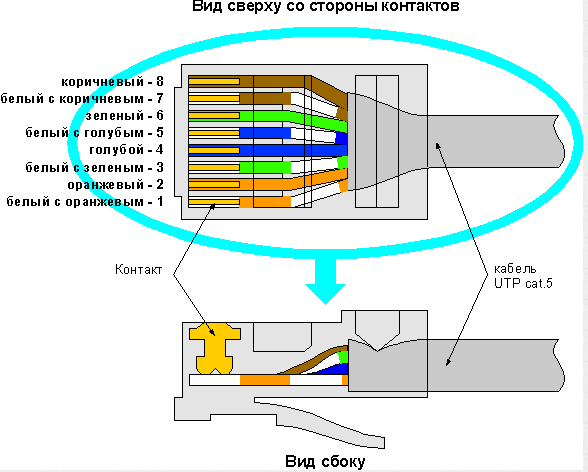 Рис.2 Схема прокладки сетевых кабелей и план розеточных групп (сетевые RG45, электрические) на цокольном этаже:Рис.3 Схема прокладки сетевых кабелей и план розеточных групп (сетевые RG45, электрические) на первом этаже:Рис.4 Схема прокладки сетевых кабелей и план розеточных групп (сетевые RG45, электрические) на втором этаже:Монтажные работы по организации интернет канала для ЦПО:Прокладка UTP кабеляМонтажные работы по организации интернет-канала для РО:Монтаж трубостойки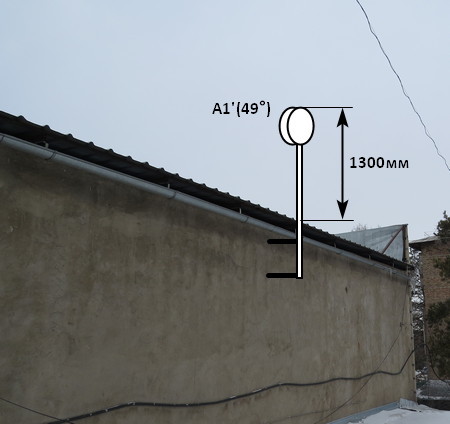 Рис 1. Место установки трубостойки на здании РО.Произвести монтаж трубостойки согласно Рис 1. Трубостойка должна быть выше на 1300мм от нижнего края крыши. Диаметр трубостойки 75мм.Трубостойку необходимо заземлить.Прокладка ПЧ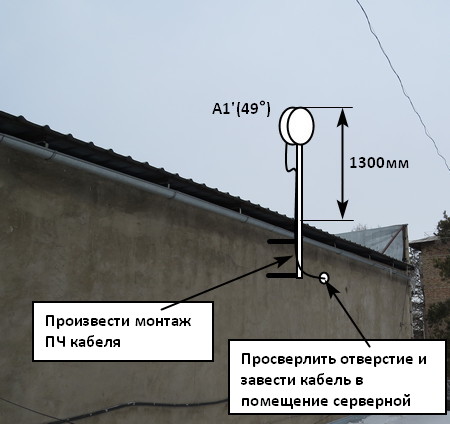 Рис 2. Прокладка коаксиального ПЧ кабеля.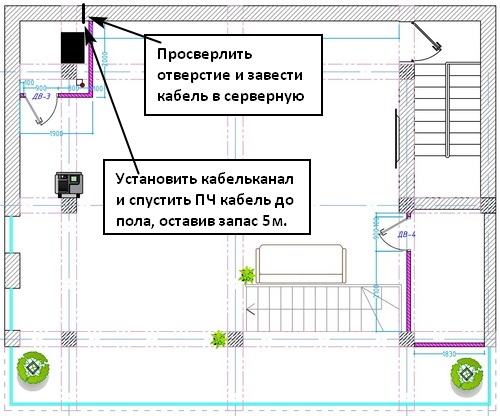 Рис 3. Прокладка коаксиального ПЧ кабеля.Произвести монтаж коаксиального кабеля от трубостойки до места установки оборудования согласно Рис 1, Рис 2 и Рис 3. В помещении РО кабель необходимо прокладывать над фальшь-потолком, а по стенам в кабель-канале. Снаружи помещения кабель необходимо проложить по стене.С каждой стороны кабеля оставить запас по 5м (смотав кольцом), концы кабеля замотать изолентой. В месте установки серверного шкафа установить дополнительную двойную розетку и вывести ее на отдельный автомат в щите.Для монтажа кабеля к фасадной стене необходимо использовать следующие крепежные материалы: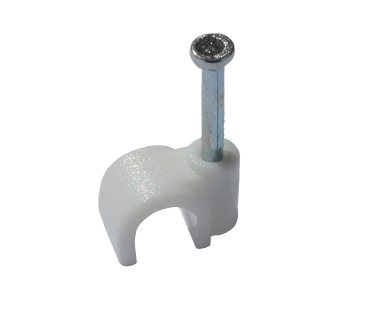 Монтаж коаксиального кабеля РК75, UTP кабеля, КСВВнг кабеля и ПВС кабеля для системы видеонаблюдения и ОПС.Кабель РК75 совмещенный с питанием 2х0.5 для видеонаблюдения монтируется от коммутационного оборудования по заранее установленному кабель каналу (от 4 до 10 кабелей) оставить запас 3 метра, со стороны коммутационного оборудования 3 метра;Кабель UTP-5e проложить от открывающихся частей окон и дверей до КО в заранее установленных кабель каналах. Проложить кабель КСВВнг для охранно-пожарной системы в заранее установленных кабель каналах.Проложить кабель ПВС для оборудования охранно-пожарной системы в заранее установленном кабель канале.Данные по протяжке кабелей систем безопасности не заложены в дизайн проект, трассу кабель каналов, кабельной линии и места установки охранных датчиков, пожарных датчиков и видеокамер согласовать со специалистом по технической безопасности. Так же специалист предоставит план-схему по протяжке кабельной системыГРАФИК РАБОТ:Все работы выполнить в строгом соответствии с дизайн проектом и техническим заданием.Расчет сметной стоимости объекта должен быть составлен с учётом стоимости всех работ, материалов, изделий, необходимых для выполнения полного объёма работ, на основании предоставляемого тех.задания, ведомости объемов работ и дизайн проекта. - стоимость работ, материалов и изделий указывается с учетом всех возможных затрат на изготовление, хранение, энергоснабжение, охрану;- В стоимость работ должны быть включены все накладные и командировочные расходы. Закуп всех материалов и изделий производит подрядчик за собственные денежные средства. (кроме оговоренных)Расчет сметной стоимости объекта должен быть составлен с учётом стоимости всех работ, материалов, изделий, необходимых для выполнения полного объёма работ, на основании предоставляемого тех.задания, ведомости объемов работ и дизайн проекта. - стоимость работ, материалов и изделий указывается с учетом всех возможных затрат на изготовление, хранение, энергоснабжение, охрану;- В стоимость работ должны быть включены все накладные и командировочные расходы. Закуп всех материалов и изделий производит подрядчик за собственные денежные средства (кроме оговоренных).Приложение 2 к ПриглашениюФорма______________________ /_____________________/ ___________________(ФИО) 			(должность)		(подпись и печать)«____» ___________ 2023 года           (дата заполнения) Форма                                            Коммерческое предложение участника (Сметный расчёт на основании ведомости объемов работ)Расчет сметной стоимости объекта должен быть составлен с учётом стоимости всех работ, материалов, изделий, необходимых для выполнения полного объёма работ, на основании предоставляемого тех.задания, ведомости объемов работ и дизайн проекта. - стоимость работ, материалов и изделий указывается с учетом всех возможных затрат на изготовление, хранение, энергоснабжение, охрану;- В стоимость работ должны быть включены все накладные и командировочные расходы. Закуп всех материалов и изделий производит подрядчик за собственные денежные средства (кроме оговоренных).*Сумма НДС заполняется участником-резидентом КР только в случае, если он является плательщиком НДС на момент подачи конкурсной заявки.Датировано______________ числом _____________ месяца 20__ г.Ф.И.О. _____________________________________________________________________Подпись ______________________Должность _________________________________________________________________            (сметчик)Ф.И.О. _____________________________________________________________________Подпись ______________________Должность _________________________________________________________________            (руководитель участника или лицо по доверенности, указать № и дату выдачи)Приложение 3 к ПриглашениюДОГОВОР ПОДРЯДА № _______г. Бишкек							  			«___» __________ 2023г.ЗАО «Альфа Телеком», именуемое в дальнейшем «Заказчик», в лице Генерального директора Мамытова Н.Т., действующего на основании Устава, с одной стороны и _____________________, именуемое в дальнейшем «Подрядчик», в лице _____________________, действующего на основании Устава, вместе именуемые в дальнейшем «Стороны», заключили настоящий Договор подряда (далее Договор) о нижеследующем:Предмет ДоговораПодрядчик обязуется выполнить ремонтно-отделочные, электромонтажные работы, монтаж сетевой инфраструктуры, сетей и сигнализации (далее по тексту «Работы») на объекте Заказчика (далее Объект) согласно Техническому заданию, Дизайн-проекту, Смете (Приложения №1, №6, №3), а Заказчик принять и оплатить Работы в сроки, порядке и размере, предусмотренном настоящим Договором.Конкретный объем, содержание работ и другие требования к Работам, определяются Заказчиком в Техническом Задании, Дизайн-проектом (Приложение №1, №6) и Смете (Приложение №3) к настоящему Договору. Срок выполнения Работ – не более 40 (сорока) календарных дней с даты заключения Договора в соответствии с Техническим заданием (Приложение №1). Работы должны быть выполнены по адресу местонахождения Объекта (офиса Заказчика): г.Бишкек, ул. Суюмбаева, 123.Все приложения к настоящему Договору, дизайн проект, техническое задание, оформленные и подписанные в рамках и во исполнение настоящего Договора, составляют его неотъемлемую часть.Порядок выполнения и приемки РаботРаботы должны осуществляться Подрядчиком в строгом соответствии с Техническим заданием (далее ТЗ) и Дизайн-проектом. Любые дополнения/изменения, возникшие в процессе выполнения работ, согласуются в обязательном порядке с представителями Заказчика,которые указаны в п.4.5., в письменной форме и подписываются уполномоченными представителями обеих Сторон, Не согласованные с Заказчиком дополнительные работы и изменения на Объекте оплате не подлежат. Подрядчик выполняет и сдает Заказчику Работы, в сроки, установленные пунктом 1.3. настоящего Договора по Акту приемки-передачи выполненных Работ. Все расходы, связанные с доставкой, разгрузкой/погрузкой материалов на Объект Заказчика, а также расходы, связанные с вывозом строительного мусора, с Объекта Заказчика полностью несет Подрядчик.Риски потери или повреждения материалов и результатов Работ до момента подписания Сторонами Акта приема-передачи выполненных Работ несет Подрядчик. Работы по настоящему Договору считаются выполненными с даты подписания Сторонами Акта приема-передачи выполненных Работ (Приложения №3-5 к настоящему Договору). При отказе от подписания Акта приема-передачи выполненных Работ какой-либо из Сторон, основания отказа излагаются письменно. При наличии претензий к качеству Работ, Акт приема-передачи выполненных Работ Заказчиком не подписываются. В случае обнаружения несоответствий выполненных работ Техническому заданию во время приема-передачи выполненных Работ, Заказчик направляет Подрядчику письменный отказ от подписания Акта выполненных работ с указанием выявленных несоответствий или Стороны составляют Дефектный Акт (Приложение 7 к настоящему Договору), в котором устанавливают и фиксируют все обнаруженные несоответствия, а также сроки их устранения. Если Подрядчик не устранит отклонения или несоответствия за счет собственных сил и средств в 10-дневный срок, Заказчик вправе отказаться от приемки и оплаты выполненных Работ.В случае существенных отклонений от Технического задания или наличия неустранимых замечаний, а также в случае отклонения по срокам, установленным в Графике выполнения Работ, Заказчик вправе отказаться от приемки и оплаты выполненных Работ. Срок устранения дефектов, несоответтсвий Техническому заданию, дизайн-макету, ненадлежаще выполненных работ, а также любого другого недостатка выполненных работ составляет 10 календарных дней с момента требования Заказчика. Права и обязанности ЗаказчикаЗаказчик имеет право:Требовать от Подрядчика надлежащего исполнения обязательств по Договору. Посещать Объект в течение всего периода выполнения Работ, а также знакомиться с ходом выполнения Работ и качеством используемых материалов, соблюдая при этом правила техники безопасности, требовать информацию о ходе выполнения Работ, в том числе письменно.Требовать от Подрядчика устранения дефектов, несоответствий и надлежащего выполнения Работ.Приостановить Работы до устранения дефектов и/или несоответствий, если последующее выполнение Работ затруднит устранение дефекта и/или несоответствия либо не позволит устранить его в будущем, а также отказаться от приемки результата Работ и их оплаты в случае обнаружения недостатков, которые не могут быть устранены Подрядчиком.Заказчик обязуется:Указывать в Техническом задании всю необходимую информацию для надлежащего выполнения строительно-монтажных Работ Подрядчиком на Объекте.Оплатить Работы Подрядчика согласно разделу 5 настоящего Договора.Осуществить приемку завершенных Работ по Техническому заданию не позднее 5 (пяти) рабочих дней с момента поступления Заказчику письменного уведомления от Подрядчика о завершении Работ по Техническому заданию либо предоставить мотивированный отказ от приемки. Предоставлять беспрепятственный допуск Подрядчику на Объект для выполнения им Работ, предусмотренных Техническим заданием. Права и обязанности ПодрядчикаПодрядчик обязуется:   Выполнить и сдать Заказчику выполненные по Техническому заданию Работы по Акту приемки-передачи выполненных Работ в течение срока, предусмотренного в настоящем Договоре.Подрядчик несет ответственность, в том числе и материальную, перед Заказчиком за допущенные отступления от требований, предусмотренных в обязательных для Работ строительных нормах и правилах, а также за не достижение указанных в Техническом задании и иной документации показателей Объекта. Подрядчик обязуется возместить Заказчику убытки, причиненные неисполнением или ненадлежащим исполнением обязательств по настоящему договору в полном объеме.  Согласовывать письменно с Заказчиком любые отклонения от Технического задания.Предоставлять Заказчику по его первому требованию отчет о фактически выполненных объемах Работ и направлять его на электронный адрес Заказчика: dkapralov@megacom.kg, mdrogalev@megacom.kg. Незамедлительно информировать Заказчика о наличии обоснованных претензий третьих лиц относительно хода выполнения Работ.Незамедлительно предупреждать Заказчика о возможных неблагоприятных для него последствиях выполнения Работ иных, не зависящих от Подрядчика обстоятельствах, которые создают угрозу для надлежащего выполнения Работ, влекут невозможность выполнения их в срок, дополнительные расходы, необходимость проведения дополнительных Работ с увеличением стоимости. Подрядчик, не предупредивший об обстоятельствах, предусмотренных пунктами 4.6., 4.7. настоящего Договора, либо продолживший Работу, не дожидаясь указаний Заказчика, не вправе при предъявлении к нему (т.е. Подрядчику) или им к Заказчику соответствующих требований ссылаться на указанные обстоятельства.В случае причинения Заказчику убытков Подрядчиком во время подготовки к выполнению/в ходе выполнения Работ, Подрядчик возмещает убытки в полном объеме. В ходе выполнения Работ Подрядчик обязан соблюдать требования правил техники безопасности (ТБ), пожарной безопасности, охраны труда (ОТ) и нормативных правовых актов об охране окружающей среды, а также по первому требованию Заказчика предъявлять документы, подтверждающие соблюдение Работниками Подрядчика всех требований по ТБ и ОТ и иных правил. Подрядчик самостоятельно, без привлечения Заказчика и в полном объеме несет ответственность за несоблюдение/нарушение требования правил техники безопасности (ТБ), пожарной безопасности, охраны труда (ОТ) и нормативных правовых актов об охране окружающей среды.Самостоятельно, без привлечения Заказчика, нести ответственность за причинение вреда здоровью рабочего персонала, третьих лиц, находящихся на Объекте, повреждение/гибель Оборудования Заказчика, а также любой другой ущерб, причиненный здоровью или имуществу третьих лиц. Не передавать и не использовать дизайн проект, предоставленный Заказчиком, при выполнении Работ третьим лицам. До момента направления уведомления Заказчику о готовности к сдаче выполненных работ, обязан очистить Объект от строительного мусора, оставшихся строительных материалов и инвентаря Подрядчика, привести Объект в чистое состояние.  Устранить за свой счет все имеющиеся замечания и несоответствия в течение 5 (пяти) календарных дней с момента получения Подрядчиком Акта фактически выполненных Работ.Подрядчик имеет право:Требовать от Заказчика надлежащего исполнения обязательств по настоящему Договору.  Заключать договоры субподряда с разрешения Заказчика, при этом разрешение должно быть оформлено в письменном виде с подписью уполономоченных лиц обеих Сторон. В случае заключения Договоров субподряда, Подрядчик должен координировать Работы этих субподрядчиков и нести ответственность за их действия, как за свои собственные.Стоимость договора и порядок оплатыОбщая стоимость настоящего Договора составляет: _________ сом с учетом всех налогов и сборов, применимых к данным правоотношениям Сторон .Заказчик осуществляет оплату по Договору в следующем порядке: 100% от стоимости договора, в течение 10 (десяти) рабочих дней, на основании оригинала счет-фактуры Подрядчика, доставленного в адрес Заказчика. Основанием для выставления Подрядчиком счета-фактуры являются подписанные сторонами Акты приемки-передачи выполненных строительно-монтажных работ (СМР) электромонтажных работ (ЭМР) и утвержденные Заказчиком сметы по СМР и ЭМР. При этом дата счет-фактуры и дата Актов приемки-передачи должны совпадать.Сметы по СМР и ЭМР утверждаются Заказчиком по фактически выполненным работам и фактически затраченным материалам в соответствии с условиями п.2.1. настоящего Договора, но не более стоимости, указанной в п. 5.1 настоящего РазделаОплата осуществляется Заказчиком путем перечисления денежных средств на расчетный счет Подрядчика указанный в разделе 12 настоящего Договора. Датой исполнения Заказчиком обязательств по оплате по настоящему Договору, признается дата списания соответствующих денежных средств с банковского счета Заказчика.  Гарантии Гарантийное обслуживаниеПодрядчик предоставляет гарантию на выполненные Работы и использованные материалы - 1 (один) год с даты подписания Акта приемки-передачи выполненных Работ.В случае обнаружения дефектов, несоответствий, повреждений в период вышеуказанного гарантийного срока, Подрядчик обязуется устранить их своими силами и за свой счет в течение 10 рабочих дней с момента уведомления Заказчиком Подрядчика об их обнаружении.Гарантийное обеспечение исполнения договора (ГОИД)Подрядчик в течение 5 (пяти) банковских дней с даты заключения настоящего Договора вносит ГОИД в виде денежных средств, в кассу или на банковский счет Заказчика, указанный в разделе 12 Договора в следующем размере: 5% от суммы договора, __________ сом.  В случае отказа Заказчиком от исполнения Договора ввиду невыполнения Подрядчиком работ и/или не устранения дефектов или несоответствий в установленные сроки или в случае причинения ущерба Заказчику невыполнением или ненадлежащим выполнением работ Заказчик вправе в безакцептном порядке удержать сумму гарантийного обеспечения исполнения договора. В случае начисления Подрядчику неустойки в случаях, установленных в разделе 7 настоящего Договора, Заказчик имеет право в безакцептном порядке удержать начисленные неустойки из суммы ГОИД и/или суммы подлежащей оплате.Сумма гарантийного обеспечения исполнения договора в размере 90% (девяносто процентов) возвращается Подрядчику в течение 3 (трех) банковских дней с момента подписания Акта выполненных работ, оставшаяся часть суммы ГОИД в размере 10% (десяти процентов) возвращается в течение 3 (трех) банковских дней с даты окончания гарантийных обязательств, предусмотренных условиями настоящего Договора.   В случае не внесения Подрядчиком ГОИД в срок, установленный в п. 6.3. Договора, Заказчик вправе расторгнуть Договор в порядке, предусмотренном в разделе 11 настоящего Договора. Ответственность сторон7.1. За неисполнение или ненадлежащее исполнение обязательств по настоящему Договору стороны несут ответственность в соответствии с условиями настоящего Договора, а в случаях, не предусмотренных Договором, в соответствии с действующим законодательством Кыргызской Республики. 7.2. В случае нарушения срока выполнения работ, срока устранения несоответствий, в случае ненадлежащего выполнения работ Заказчик вправе начислить Подрядчику пеню в размере 0,1 (ноль целых одна десятая) % от Общей стоимости Договора/стоимости Заказа  за каждый день просрочки до фактической даты исполнения обязательств  и удержать ее в безакцептном порядке из суммы ГОИД и/или из суммы подлежащей оплате, но не более 5 (пяти) % от общей стоимости настоящего  Договора.7.3.	В случае нарушения Заказчиком сроков оплаты, указанных в разделе 5 Договора, и при условии надлежащего выполнения Подрядчиком своих обязательств по Договору, последний имеет право требовать от  Заказчика уплаты неустойки в размере 0,1 (ноль целых одна десятая) % от суммы подлежащей оплате за каждый день просрочки, но не более 5 (пяти) %.7.5.  Требование об уплате неустойки, предусмотренной п.7.3. Договора должно быть оформлено в письменном виде, подписано уполномоченным представителем. В случаях, установленных в п. 7.2 Договора, Заказчик/Покупатель направляет Исполнителю/Поставщику/Подрядчику уведомление об удержании из суммы, подлежащей оплате и/или из суммы гарантийного обеспечения исполнения договора неустойки в письменном виде за подписью уполномоченного лица.7.6.  Применение санкций (пени) не освобождает Стороны от исполнения своих обязательств по настоящему Договору.7.7. В случае нанесения одной из Сторон материального ущерба другой Стороне, включая санкции контролирующих органов, виновная Сторона возмещает другой Стороне убыток на основании письменной претензии Стороны, чьи интересы были нарушены.7.8. Подрядчик несет ответственность за ненадлежащее качество предоставленных им материалов, а также за предоставление материалов, обремененных правами третьих лиц.7.9. В случае отказа Подрядчика от выполнения работ Заказчик имеет право взыскать с Подрядчика все причиненные таким отказом убытки.Форс-мажорСтороны освобождаются от ответственности за полное или частичное неисполнение обязательств по настоящему Договору, если оно явилось следствием действия обстоятельств непреодолимой силы, необычных природных явлений, стихийных бедствий: наводнения, землетрясения, ураганы, принятие гос. органами актов, препятствующих исполнению сторонами своих обязательств, войны или революции, пожары, наводнения, эмбарго, карантины и пр.В случае, когда форс-мажорные обстоятельства преодолены, действие настоящего Договора продлевается на срок, равный по продолжительности периоду действия форс-мажорных обстоятельств.При возникновении форс-мажорного обстоятельства Подрядчик должен незамедлительно направить Заказчику письменное уведомление о таких событиях и их причинах. Если от Заказчика не поступает иных письменных указаний, Подрядчик продолжает выполнять свои обязательства по Договору, насколько это возможно, и ведет поиск альтернативных способов выполнения Договора, независящих от форс-мажорных обстоятельств. О наступлении форс-мажорных обстоятельств для Заказчика, Заказчик извещает в письменной форме Подрядчика не позднее 5 (пяти) рабочих дней с момента их наступленияНе извещение или несвоевременное извещение о наступлении таких обстоятельств лишает права ссылаться на форс-мажорные обстоятельства как на основание, освобождающее от ответственности за неисполнение или ненадлежащее исполнение обязательств, Сторону, допустившую не извещение или несвоевременное извещение.Если форс-мажорные обстоятельства продолжаются более 3 (трех) месяцев подряд, любая из Сторон вправе расторгнуть настоящий Договор, уведомив другую Сторону об этом не менее чем за 10 (десять) рабочих дней до расторжения. Стороны в этом случае создают комиссию для произведения взаиморасчетов и урегулирования иных вопросов. Обстоятельства непреодолимой силы должны быть письменно подтверждены компетентным органом (например, Торгово-Промышленной Палатой КР).Порядок разрешения споровВсе споры и разногласия, возникающие в процессе исполнения Договора, разрешаются Сторонами путем переговоров.Все претензии Сторон должны быть оформлены в письменном виде и подписаны уполномоченными лицами.Сторона, получившая претензию, обязана предоставить другой Стороне ответ в течение 10 (Десяти) календарных дней со дня получения претензии или в срок, указанный в претензии.В случае если Стороны не придут к соглашению по спорным вопросам, споры подлежат рассмотрению и разрешению в соответствии с действующим законодательством Кыргызской Республики в судах Кыргызской Республики.Конфиденциальность10.1.Стороны согласились, что условия настоящего Договора, факт его заключения, коммерческая, финансовая, технологическая, техническая информация (вне зависимости от способа предоставления) и иная информация,  относящаяся прямо или косвенно к одной из сторон, которая ее раскрывает (далее Передающая сторона), а также любая другая информация, ставшая известной Сторонам в ходе исполнения настоящего Договора является Конфиденциальной информацией и предназначена исключительно для пользования Сторонами в целях надлежащего исполнения настоящего Договора. 10.2. Каждая из Сторон обязуется соблюдать конфиденциальность в отношении информации, полученной от другой Стороны (далее Получающая сторона) и не разглашать ее третьим лицам без получения письменного согласия Передающей стороны. 10.3. Стороны обязуются в течение срока действия настоящего Договора и в течение 5 (пяти) лет после его прекращения хранить в тайне Конфиденциальную информацию.10.4. Требования п. 10.1. Договора не распространяются на информацию, которая: - на момент разглашения являлась общеизвестной/общедоступной информации во время ее получения; - была получена в любое время из другого источника без каких-либо ограничений относительно ее распространения или использования;  - была известна Получающей стороне или находилась в ее распоряжении до ее получения;- подлежит разглашению в соответствии с требованием и/или предписанием соответствующего государственного органа на основании законодательства. Срок действия и порядок расторжения ДоговораНастоящий Договор вступает в силу с даты подписания его обеими Сторонами и действует до полного исполнения Сторонами своих обязательств.Заказчик вправе в одностороннем порядке отказаться от исполнения настоящего Договора, направив Подрядчику уведомление о расторжении договора за 5 (пять) календарных дней до предполагаемой даты расторжения Договора, в том числе и в следующих случаях:несоответствие выполнения Работ СНиП 3.04.01-87 по качеству к отделочным работам;в случае просрочки начала выполнения работ от срока завершения Работ (п.1.3. настоящего Договора) более, чем на 5 (пять) рабочих дней;в связи с невыполнением обязательств по срокам выполнения Работ;если отступления, несоответствия в выполнении Работ от условий договора или иные недостатки результата Работ не были устранены Подрядчиком в срок, установленный Заказчиком, либо являются существенными и неустранимыми;отказа Подрядчика от выполнения Работ;если в отношении Подрядчика инициируется банкротство или он признан банкротом/подвергается ликвидации.при возникновении существенного изменения обстоятельств, из которых стороны исходили при заключении настоящего договора и изменение которых нельзя было предвидеть в момент заключения договора; не внесения суммы ГОИД в соответствии с п.6.3 настоящего Договора.Заказчик может в любое время до сдачи ему результата работы отказаться от исполнения Договора.В случае досрочного расторжения настоящего Договора по причинам, указанным в пункте 11.2. настоящего Договора, Стороны составляют Акт приемки-передачи фактически выполненных Работ. Гарантии Сторон12.1.	Каждая из Сторон, заключая настоящий Договор, подтверждает и гарантирует, что:12.1.1.	является действующей по законодательству Кыргызской Республики, должным образом зарегистрированной и поставленной на учет во все компетентные государственные органы Кыргызской Республики;12.1.2.	лицо, заключающее настоящий Договор от ее имени, обладает всеми необходимыми полномочиями на его заключение на момент подписания настоящего Договора;12.1.3.	 предоставленная друг другу информация является достоверной и сообщена в объеме, необходимом для надлежащего исполнения условий настоящего Договора, без каких-либо изъятий, искажений и неточностей;12.1.4.	 не имеет ограничений и запретов, препятствующих, ограничивающих и/или делающих невозможным заключить настоящий Договор;12.2.	Каждая Сторона самостоятельно несет ответственность за нарушение п. 1.1 настоящего Договора, а также за последствия, наступившие ввиду такого нарушения. 12.3.	Каждая Сторона самостоятельно несет ответственность за своевременное оформление и продление сроков действия всех необходимых разрешений/лицензий и иных документов, необходимых для осуществления деятельности, предусмотренной настоящим Договором. 13.	Заключительные положения13.1.	Настоящий Договор составлен в 2-х подлинных экземплярах, имеющих равную юридическую силу, по одному экземпляру для каждой Стороны.13.2.	Договор, приложения и дополнительные соглашения к нему могут быть подписаны с использованием факсимильного воспроизведения подписи либо иного аналога собственноручной.13.3.	Любые изменения и/или дополнения и/или приложения к настоящему Договору оформляются Сторонами в письменной форме, подписываются уполномоченными представителями обеих Сторон.13.4.	Вся переписка Сторон, в том числе уведомления, извещения, претензии и пр. должны быть выполнены в письменной форме на бумажном носителе и направлены на адреса Сторон, указанные в разделе 14 Договора, за исключением переписки, для которой прямо предусмотрен настоящим Договором обмен по электронной почте. Датой получения документов является дата, указанная в уведомлении о вручении или дата получения на официальном письме/уведомлении. Копии, скан версии документов для оперативного документооборота и своевременной оплаты оказанных услуг, должны быть направлены по факсу/электронной почте с последующим направлением оригиналов по почте.  13.5.	Сторона, адрес и (или) банковские реквизиты которой изменились, обязана в 3-дневный срок с момента наступления указанных обстоятельств, сообщить по электронной почте об этих изменениях. В случае несвоевременного и (или) ненадлежащего уведомления стороной об указанных изменениях, переписка с использованием реквизитов, указанных в договоре, является надлежащей.13.6.	В случае признания отдельных положений настоящего Договора недействительными, это не влияет на действительность его других положений.13.6. Все согласованные и подписанные Сторонами Приложения к Договору составляют его неотъемлемую часть.13.7.	Контактные данные Сторон для взаимодействия по Договору:Название стороны:Приложения к Договору:Приложение №1 – Техническое задание;Приложение №2 – Смета;Приложение №3 – Акт выполненных строительно-монтажных работ;Приложение №4 – Ведомость смонтированного оборудования;Приложение №5 – Акт фактически выполненных работ (Дефектный акт);Приложение №6 – Дизайн-проект;Адреса, реквизиты и подписи СторонПриложение 1к Договору подряда № __________от «___» ___________ 2023г.ФОРМА ДОКУМЕНТАТЕХНИЧЕСКОЕ ЗАДАНИЕна выполнение строительно-монтажных и электромонтажных работ ________________________.Адрес объекта: _________________________.Описание: ____________________. На объекте необходимо выполнить следующий объем работ:Форма согласована:Приложение 2к Договору подряда № __________от «___» _________ 2023г.ФОРМА ДОКУМЕНТАДизайн-проект Объект: __________________________________Форма согласована:Приложение 3.1к Договору подряда № __________от «___» _____________ 2023г.ФОРМА ДОКУМЕНТАСМЕТА на выполнение работ объекта __________________________Общая стоимость строительно-монтажных работ составляет: ___________ (_________________) сом.Форма согласована:Приложение 3.2к Договору подряда № __________от «___» _____________ 2023г.Приложение 4к Договору подряда № ________от «___ » ________ 2023г.форма документаАкт приемки-передачи выполненных Работг. Бишкек						                                  «___» ____________ 2023г.Комиссия в составе представителей ЗАО «Альфа Телеком» и _____________, действующие на основании заключенного договора подряда №__________ от «___»___________2023 г., составили настоящий Акт приемки-передачи выполненных ремонтно-отделочных Работ согласно представленным ЗАО «Альфа Телеком» Техническому заданию на строительно-монтажные Работы, а именно: Работы выполнены в полном объеме.Замечаний по выполненным Работам у Подрядчика «______» - не имеется!Согласовано:Ведущий инженер по строительству: Руководитель ОСиЭ: 	 Технический директор:Главный бухгалтер:		Форма согласована: Приложение 5к Договору подряда № ________от «___ » _________ 2023г.форма документаАкт приемки выполненных электромонтажных работ       г. Бишкек						                           «___» ________ 2023 годаМы, нижеподписавшиеся представители: ЗАО «Альфа Телеком» и __________, действующие на основании заключенного договора подряда №_____ от «___» _______ 2023 г., составили настоящий Акт приемки выполненных работ согласно представленным ЗАО «Альфа Телеком» техническому заданию на объект_________, адрес: _____________а именно: ЗАО «Альфа Телеком»Руководитель ОСиЭ   _____________________Форма согласована:Приложение № 6к Договору подряда № ________от «___» ____________ 2023г.форма документаВедомость смонтированного оборудованияг. Бишкек                                                                                   	         «___»_____________2023 г.Мы, нижеподписавшиеся: представители: ЗАО «Альфа Телеком» и _______________ действующие на основании Договора подряда № _________ от «____» ____________2023г. составили настоящую Ведомость смонтированного Оборудования на Объекте Заказчика __________________________, и установили следующий перечень Оборудования:ЗАО «Альфа Телеком»Руководитель ОСиЭ     _____________________Форма согласована:Приложение 7к Договору подряда № _________от «___ » ___________ 2023г.форма документаАкт фактически выполненных Работ (Дефектный акт)г. Бишкек                                                                                          «____»_____________ 2023 г.Мы, нижеподписавшиеся представители ЗАО «Альфа Телеком» и _____________ составили настоящий Дефектный Акт по результатам осмотра:____________________________________________________________________________________ ____________________________________________________________________________________выполненных Подрядчиком _________________________________________________________________На основании Договора подряда №____ от «___»__________ 2023 г.По результатам осмотра выявлены замечания:____________________________________________________________________________________ ____________________________________________________________________________________________________________________________________________________________________________________________________________________________________________________________________________________________________________________________________________________________________________________________________________________________________Рекомендации по исправлению замечаний и сроки их устранения:________________________________________________________________________________________________________________________________________________________________________ ________________________________________________________________________________________________________________________________________________________________________ ____________________________________________________________________________________Форма согласована:1.Подать конкурсную заявкув электронном виде согласно Требованиям к закупке (приложение 1)с установлением пароля доступаПо эл. адресу:tender@megacom.kgДата окончания приема конкурсных заявок: 07.02.2023г. 13:59 часов (GMT+6)2.Направить пароль для доступа к конкурсной заявкеПо электронному адресу:tender@megacom.kgДата окончания приема паролей к конкурсным заявкам:07.02.2023г. с 14:00 до 15:29 часов (GMT+6)3.Вскрытие конкурсных заявок состоится:по адресу: г. Бишкек, ул. Суюмбаева, 123;ДАТА и Время вскрытия конкурсных заявок: 07.02.2023г. в  15:30 часов (GMT+6)1. Общие требования:1. Общие требования:1. Общие требования:1.1Язык конкурсной заявкиРусский1.2Дата начала выполнения работ/оказания услугС момента заключения Договора;1.3Сроки исполнения работ/оказания услугНе более 30 календарных дней с даты заключения договора1.4Условия и место выполнения работ/ оказания услугИссык-Кульская область, г. Каракол ул. Абдрахманова, 130А1.5Условия и срок оплаты:Авансовый платеж не предусмотрен.Оплата 100 % от стоимости работ выплачиваются в течение 15 банковских дней со дня подписания сторонами акта приема передачи выполненных работ и предоставления счет-фактуры.Оплата осуществляется в сомах КР, путем перечисления денежных средств на расчетный счет Поставщика.1.6Валюта конкурсной заявкиСом КР. 1.7Цена конкурсной заявки (коммерческое предложение) В цену, указанную участниками конкурса, должны быть включены все налоги, сборы, и другие платежи, взимаемые в соответствии с законодательством Кыргызской Республики, а также командировочные, накладные и транспортные расходы с учетом доставки, разгрузки материалов и ремонтных работ до места назначения Заказчика и иные расходы по выполнению договорных обязательств.Цены указать отдельно по каждой позиции смета на выполнение строительных и электромонтажных работ 1.8Для индивидуальных предпринимателей: Копию свидетельства о регистрации в качестве индивидуального предпринимателя или копию действующего патента, страхового полиса (при этом вид деятельности должен совпадать с предметом закупки и охватывать минимум период до полной поставки товара и передачи по акту)Приложить копии (в случае если, данные документы составлены на иностранном языке, необходимо предоставить дополнительно перевод на русском языке)1.9Для юридических лиц: Свидетельство о гос. регистрации; Устав; протокол/решение об избрании/ назначении исполнительного юр. лица (1-го лица); -регистрационный документ по НДС выданный налоговым органом КР (если является плательщиком НДС-12%)Приложить копии (в случае если, данные документы составлены на иностранном языке, необходимо предоставить дополнительно перевод на русском языке)1.10Доверенность на лицо, подписавшее конкурсную заявку и представляющее интересы участника в торгах (в случае если конкурсная заявка подписана не исполнительным органом - руководителем);Приложить копии доверенности (в случае если, данные документы составлены на иностранном языке, необходимо предоставить дополнительно перевод на русском языке)1.11Срок действия конкурсной заявки, в календарных днях60 календарных дней с даты вскрытия конкурсных заявок1.12Размер и форма гарантийного обеспечения исполнения договора (ГОИД)Претендент, которому будет присуждено право заключения договора, по итогам конкурса должен внести гарантийное обеспечение исполнения договора (ГОИД) в размере 5%. Порядок и условаия возврата ГОИД указаны в проекте договора (Приложение №3)1.13Технический надзор и контроль над ходом выполнения работ (услуг):В любое время в ходе  выполнения работ (по усмотрению Заказчика).1.14Критерии оценки:* Победившей может быть признана Конкурсная заявка, отвечающая по существу требованиям конкурсной документации, квалификационным требованиям, техническим параметрам и имеющая наименьшую оцененную стоимость.** при определении оцененной стоимости, от общей стоимости конкурсной заявки, вычитается НДС (-12%), если участник-резидент КР является плательщиком НДС, соответственно  оценка заявок будет проводиться без учета НДС-12%1.15Срок для устранения Дефектов/время реагирования на устранение                 Если материалы и/или выполненные работы не отвечают Техническим заданиям и ведомости объемов работ или в случае обнаружения брака/дефекта при выполнения работ, Заказчик оставляет за собой право отказаться от приемки таких работ и Подрядчик обязан заменить его в течение 10 (десять) рабочих дней без каких-либо дополнительных затрат со стороны Заказчика.1.16Условия ДоговораСм. проект Договора (Приложение №3).1.17Требование к подрядчику: при выполнении работ на объекте Заказчика необходимо использовать  только новые, ранее не бывшие в употреблении строительные материалы соответствующего качества и требованиям Заказчика.Обязательное требование Заказчика.1.18ГарантияНе менее 12 месяцев с даты подписания Акта приема выполненных строительных и электромонтажных работ с возможностью отремонтировать заново и/либо заменить надлежащим образом и/либо устранить недостатки на безвозмездной основе.1.19Предоставление сметной стоимостиПредоставить сметный расчёт на основании ведомости объемов работ по форме приложения. (Необходимо отдельно выделить стоимость работ и стоимость материалов по каждому виду работ)Расчет сметной стоимости объекта должен быть составлен с учётом стоимости всех работ, материалов, изделий, транспортных затрат и командировочных расходов, необходимых для выполнения полного объёма работ, на основании предоставляемого тех. задания, ведомости объемов работ и дизайн проекта (СМ. ПРИЛОЖЕНИЯ).- стоимость работ, материалов и изделий указывается с учетом всех возможных затрат на изготовление, хранение, энергоснабжение, охрану, а также стоимости работы машин и механизмов;- В стоимость работ должны быть включены все накладные, транспортные расходы по доставке бригады и командировочные расходы. - В стоимость материалов должны быть включены все накладные и транспортные расходы по доставке всех изделий и материалов. Материальные ресурсы, сметные расчеты должны быть обязательно утверждены руководителем организации.1.20Выделяемая сумму на закупку:1 774 045,20 сом2. Квалификационные требования: 2. Квалификационные требования: 2. Квалификационные требования: 2.1Опыт оказания  аналогичных видов  услуг  за последние 2 (два) года в денежном выражении.Наличие опыта по характеру аналогичных выполненных работ за последние 2 (два) года в сумме не менее 500 000 сом или эквивалент в долларах США. Подтвердить информацию о выполненных поставках (опыте) необходимо: договора, актами приема-передачи, счетами-фактурами.* В случае участия в конкурсе простого товарищества, каждый его участник должен отвечать установленным квалификационным требованиям.* В случае участия в конкурсе простого товарищества, каждый его участник должен отвечать установленным квалификационным требованиям.* В случае участия в конкурсе простого товарищества, каждый его участник должен отвечать установленным квалификационным требованиям.3. Существенные требования:3. Существенные требования:3. Существенные требования:Срок (дата) выполнения строительные и электромонтажные работыНе более 30 календарных дней с даты заключения договораПредварительная смета на выполнение строительных и электромонтажных работ по ремонту помещения в ЦПО "Каракол"Предварительная смета на выполнение строительных и электромонтажных работ по ремонту помещения в ЦПО "Каракол"Предварительная смета на выполнение строительных и электромонтажных работ по ремонту помещения в ЦПО "Каракол"Предварительная смета на выполнение строительных и электромонтажных работ по ремонту помещения в ЦПО "Каракол"№ п/пНаименование работ и материаловЕд-ца
изм.Кол-во№ п/пНаименование работ и материаловЕд-ца
изм.Кол-воОбщестроительные работыОбщестроительные работыОбщестроительные работыОбщестроительные работыДемонтажные работыДемонтажные работыДемонтажные работыДемонтажные работы1Обдирка существующих стен и потолков от старого покрытия
 (местами по необходимости)М2902Демонтаж потолочного пласт. Плинтуса витража фасадап.м.203Демонтаж металлической решетки компл1Итого демонтажные работыИтого демонтажные работыИтого демонтажные работыСтроительно-отделочные работыСтроительно-отделочные работыСтроительно-отделочные работыСтроительно-отделочные работы1Монтаж двусторонней ГКЛ перегородки ГКЛ по мет. Профилям (профиль ПН 75х40, П 75х50), с учетом заделки стыков , углов и откосов по перфорированному уголкуМ2702Укладка минераловатной плиты 50мм (шумоизоляция перегородок)М2703Шпатлевка стен из ГКЛ, с учетом заделки всех стыков по сетке серпянкеМ21404Финишная шпатлевка стен из ГКЛ, с учётом ошкуривания М21405Грунтовка перегородок из ГКЛМ21406Покраска ГКЛ перегородок водоэмульсионной краской (2 слоя) цвет белыйМ21407Заделка трещин и сколов в существующих стенах (местами по необходимости)М2908Грунтовка существующих стен и перегородок М22809Грунтовка потолковМ223010Покраска существующих потолков водоэмульсионной краской (2 слоя) цвет белыйМ223011Покраска существующих стен водоэмульсионной краской (2 слоя) цвет белыйМ228012Монтаж межкомнатной двери, с учётом врезки замков, ручки, доборов Компл.413Монтаж панорамной ПВХ межкомнатной перегородки с дверью - (2 компл. по 6 м2), с учётом крепления мет.стоек к полу и потолкуКомпл.214Запенивание стыков оконных витражей фасадап.м.2015Монтаж пласт. Плинтуса витража фасадап.м.2016Монтаж пласт. Плинтуса вдоль новых перегородокп.м.5017Демонтаж сущ. ГКЛ потолков для устройства новых ГКЛ перегородокм21218Восстановление ГКЛ потолков после монтажа перегородокм21219Устройство технологических отверстий в ж/б перекрытии, d-100 ммшт320Вывоз строительного мусора на весь период проведения работ Компл.121Влажная уборка помещения после окончания работКомпл.1Итого строительно-отделочные работы:  Строительно-отделочные  материалыСтроительно-отделочные  материалыСтроительно-отделочные  материалыСтроительно-отделочные  материалы1ГКЛ стеновой 12мм перегородкиМ21472ГКЛ потолочный 9,5 мм М2123Профиль ПН 75-40п.м.844Профиль ПС 75х50п.м.1615Дюбель гвоздь 6х40пачка36Саморезы разные пачка67Серпянкап.м.1758Уголок перфорированныйп.м.459Шпаклевка Старткг15010Финишная шпаклевкакг27011Грунтовка Праймерл16512Водоэмульсионная краска цвет белыйкг26413Плита минераловатная 50 ммМ27014ШкуркаМ2315Межкомнатная дверь в комплекте (ручка, замок)компл.416Деревянный брус 50х50п.м.2517Панорамная ПВХ перегородка с дверью - (2 компл. по 6 м2) - включая все необходимые материалы (профиль, крепления, зажимы, ручки, замки и.т.д.)Компл.218Силиконшт519Монтажная пенашт520Половой Пласт. Плинтус 10 см,белыйп.м.5021Потолочный пенопласт. Плинтус 5 см,белыйп.м.2022Диски отрезныешт322Валики, кисти, шпатели в ассортименте (на весь период проведения работ)комп1Итого строительно-отделочные  материалы:Электромонтажные работыЭлектромонтажные работыЭлектромонтажные работыЭлектромонтажные работы1Демонтаж Автоматич. Выключатель 220Вшт52Демонтаж выключатель шт103Демонтаж розетки 220Вшт204Демонтаж проводовм1005Демонтаж светильников шт206Демонтаж кабельных каналов м1007Монтаж вводного щита-0,4кВ 50х40х20ммшт18Монтаж пластикового распр.щит-0,4кВ на 16 автоматов шт.39Установка обогревателей шт.1610Монтаж 3-х фазного счетчика АИСКУЭ шт.111Монтаж тепловой завесы шт.112Монтаж кондиционер шт.513Монтаж вводного Автоматич. Выключатель 380В;100А  шт.114Монтаж вводного Автоматич. Выключатель 380В;63А  шт.315Монтаж Автоматич. Выключатель 220В; 32Ашт2116Монтаж Автоматич. Выключатель 220В; 25Ашт1817Монтаж Автоматич. Выключатель 220В; 16Ашт918Монтаж выключатель внешний одноклавишный шт1019Монтаж выключатель внешний двойной шт520Монтаж розетки 220В; однопозиционныешт2521Монтаж розетки 220В; двухпозиционные шт3022Монтаж розетки 220В; трехпозиционныешт1023Монтаж перекидного рубильника трехфазный 100Ашт124Монтаж  розетки для МГУ 380в (генератор) шт125Монтаж провода для подключения МГУ ПВ 4х4ммм.1026Монтаж провода ВВГ или ПВ 3х1,5м.30027Монтаж провода ПВ 3х2,5м.40028Монтаж светильников LED 600х600 наружний шт.4529Монтаж светильников LED 200 мм круглый наружныйшт2030Монтаж кабельных каналов 100х60мм м.13031Монтаж кабельных каналов 60х40мм м.40032Испытание щита П.У.шт.10033Измерения контура заземления шт.134Измерение изоляции КЛ-0,4изм1Итого электромонтажные работы:Электромонтажные материалыЭлектромонтажные материалыЭлектромонтажные материалыЭлектромонтажные материалы1 Щит металический 50х40х20ммшт12 Пластиковый распр.щит-0,4кВ на 16 автоматов шт.33Обогреватель  керамический из расчета 1кВт на 10м2 шт.164 3-х фазный счетчик АИСКУЭ шт.15 Тепловая завеса шт.16  Автоматич. Выключатель 380В;100А трехфазный шт.17  Автоматич. Выключатель 380В;63А  трехфазный шт.38 Автоматич. Выключатель 220В; 32Ашт219 Автоматич. Выключатель 220В; 25Ашт1810 Автоматич. Выключатель 220В; 16Ашт911 Выключатель внешний одноклавишный шт1012 Выключатель внешний двойной шт513 Розетки 220В; однопозиционныешт2514 Розетки 220В; двухпозиционные шт3015 Розетки 220В; трехпозиционныешт1016 Перекидной рубильник трехфазный 100Ашт117  Розетка для МГУ 380в (генератор) шт118 Провода ВВГ или ПВ 4х4ммм.1019 Провода ВВГ или ПВ 3х1,5м.30020 Провода ПВ 3х2,5м.40021 Светильник LED 600х600 наружний шт.4522 Светильник LED 200 мм круглый наружныйшт2023 Кабель канал 100х60мм м.13024 Кабель канал 60х40мм м.400Итого электромонтажные материалы:Монтажные работы систем безопасностиМонтажные работы систем безопасностиМонтажные работы систем безопасностиМонтажные работы систем безопасности1Выполнить монтаж UTP 5Ем2352Выполнить монтаж кабеля КСВВнг (А)-LS 4х0,50 (пожарный кабель)м2203Выполнить монтаж РК75 с питаниемм504Выполнить монтаж кабельканаловм1905Выполнить монтаж кабеля ПВС 2*1м10Итого монтажные работысистем безопасности:Материалы систем безопасностиМатериалы систем безопасностиМатериалы систем безопасностиМатериалы систем безопасности1Кабель UTP 5Ем2352Кабель КСВВнг (А)-LS 4х0,50 (пожарный кабель)м2203Кабель РК75 с питаниемм504Кабельканал 16х16м605Кабельканал 25х40м1306Кабель ПВС 2*1м107Дюбель-гвозди для крепления кабельканалашт100Итого материалы систем безопасности:Монтажные работы сетевой инфраструктурыМонтажные работы сетевой инфраструктурыМонтажные работы сетевой инфраструктурыМонтажные работы сетевой инфраструктуры1Выполнить монтаж UTP (материал заказчика)п.м.6902Выполнить монтаж сетевых розеток на стены, с учетом расшивки(материал заказчика)шт.303Обжимка Коннекторов RJ-45 (материал заказчика)шт.60Монтажные работы по организации интернет каналаМонтажные работы по организации интернет каналаМонтажные работы по организации интернет каналаМонтажные работы по организации интернет канала1Монтаж трубостойки Ø50мм, с учетом сварочных работ и покраским2,52Монтаж аутдорного UTP кабеля для радиомоста (материал заказчика)м40Итого монтажные работы по организации канала для ЦПО:Материалы работы по организации интернет каналаМатериалы работы по организации интернет каналаМатериалы работы по организации интернет каналаМатериалы работы по организации интернет канала1Труба ф50х2,5 ммм2,52Электроды кг13Уголок 40х4м5Итого материалы монтажные работы по организации интернет канала:Транспортные затратыТранспортные затратыТранспортные затратыТранспортные затраты1Доставка всех материалов на весь период проведения работкомпл.12Доставка бригады на весь период проведения работкомпл.1Итого транспортные затраты:Всего по объекту *Сумма НСП 2%*Сумма НДС 12%Всего  затраты (с учетом всех налогов)Сумма, выделяемая на данную закупку:БюджетСтроительные и электромонтажные работы по ремонту помещения в ЦПО "Каракол"1 774 045,20 сомКОНКУРСНАЯ ЗАЯВКАКОМУ: ЗАО «Альфа Телеком» На Приглашение № ____ от  «__»________2023 г. ОТ: ____________________________________________________________________________________                                        (наименование поставщика)Срок выполнения работ: прописатьГарантия: прописатьВ цену, указанную поставщиком, должны быть включены все налоги, сборы и другие платежи, взимаемые в соответствии с законодательством Кыргызской Республики, накладные затраты, транспортные и другие затраты поставщика. *Сумма НДС в графах заполняется поставщиком, только в случае если он является плательщиком НДС в Кыргызской Республике на момент подачи конкурсной заявки.Данная конкурсная заявка действительна в течение 60 (шестидесяти) календарных дней с даты вскрытия конкурсных заявок. Подавая настоящую конкурсную заявку, выражаем свое согласие заключить договор (в случае признания конкурсной заявки, выигравшей) на условиях, обозначенных в Требованиях к закупке и по форме Договора согласно приложению 3 к Приглашению. В случае принятия нашей Конкурсной заявки, мы обязуемся предоставить гарантийное обеспечение исполнения Договора на сумму ________________________________________________, для надлежащего выполнения Договора и в сроки, указанные в Конкурсной документации.Также подавая конкурсную заявку подтверждаем и гарантируем свою правоспособность, наличие регистрации в установленном законодательством порядке, а также наличие необходимых разрешительных документов на осуществление нашей деятельности. Гарантируем, что лицо, подписавшее настоящую конкурсную заявку, обладает всеми необходимыми полномочиями на ее подписание. Срок выполнения работ: прописатьГарантия: прописатьВ цену, указанную поставщиком, должны быть включены все налоги, сборы и другие платежи, взимаемые в соответствии с законодательством Кыргызской Республики, накладные затраты, транспортные и другие затраты поставщика. *Сумма НДС в графах заполняется поставщиком, только в случае если он является плательщиком НДС в Кыргызской Республике на момент подачи конкурсной заявки.Данная конкурсная заявка действительна в течение 60 (шестидесяти) календарных дней с даты вскрытия конкурсных заявок. Подавая настоящую конкурсную заявку, выражаем свое согласие заключить договор (в случае признания конкурсной заявки, выигравшей) на условиях, обозначенных в Требованиях к закупке и по форме Договора согласно приложению 3 к Приглашению. В случае принятия нашей Конкурсной заявки, мы обязуемся предоставить гарантийное обеспечение исполнения Договора на сумму ________________________________________________, для надлежащего выполнения Договора и в сроки, указанные в Конкурсной документации.Также подавая конкурсную заявку подтверждаем и гарантируем свою правоспособность, наличие регистрации в установленном законодательством порядке, а также наличие необходимых разрешительных документов на осуществление нашей деятельности. Гарантируем, что лицо, подписавшее настоящую конкурсную заявку, обладает всеми необходимыми полномочиями на ее подписание. № п/пНаименование работ и материаловЕд-ца
изм.Кол-воСтоимость за ед. (сом)Общая стоимость, (сом)№ п/пНаименование работ и материаловЕд-ца
изм.Кол-воСтоимость за ед. (сом)Общая стоимость, (сом)Общестроительные работыОбщестроительные работыОбщестроительные работыОбщестроительные работыОбщестроительные работыОбщестроительные работыДемонтажные работыДемонтажные работыДемонтажные работыДемонтажные работыДемонтажные работыДемонтажные работы1Обдирка существующих стен и потолков от старого покрытия (местами по необходимости)М2902Демонтаж потолочного пласт. Плинтуса витража фасадап.м.203Демонтаж металлической решетки компл1Итого демонтажные работыИтого демонтажные работыИтого демонтажные работыИтого демонтажные работыСтроительно-отделочные работыСтроительно-отделочные работыСтроительно-отделочные работыСтроительно-отделочные работыСтроительно-отделочные работыСтроительно-отделочные работы1Монтаж двусторонней ГКЛ перегородки ГКЛ по мет. Профилям (профиль ПН 75х40, П 75х50), с учетом заделки стыков , углов и откосов по перфорированному уголкуМ2702Укладка минераловатной плиты 50мм (шумоизоляция перегородок)М2703Шпатлевка стен из ГКЛ, с учетом заделки всех стыков по сетке серпянкеМ21404Финишная шпатлевка стен из ГКЛ, с учётом ошкуривания М21405Грунтовка перегородок из ГКЛМ21406Покраска ГКЛ перегородок водоэмульсионной краской (2 слоя) цвет белыйМ21407Заделка трещин и сколов в существующих стенах (местами по необходимости)М2908Грунтовка существующих стен и перегородок М22809Грунтовка потолковМ223010Покраска существующих потолков водоэмульсионной краской (2 слоя) цвет белыйМ223011Покраска существующих стен водоэмульсионной краской (2 слоя) цвет белыйМ228012Монтаж межкомнатной двери, с учётом врезки замков, ручки, доборов Компл.413Монтаж панорамной ПВХ межкомнатной перегородки с дверью - (2 компл. по 6 м2), с учётом крепления мет.стоек к полу и потолкуКомпл.214Запенивание стыков оконных витражей фасадап.м.2015Монтаж пласт. Плинтуса витража фасадап.м.2016Монтаж пласт. Плинтуса вдоль новых перегородокп.м.5017Демонтаж сущ. ГКЛ потолков для устройства новых ГКЛ перегородокм21218Восстановление ГКЛ потолков после монтажа перегородокм21219Устройство технологических отверстий в ж/б перекрытии, d-100 ммшт320Вывоз строительного мусора на весь период проведения работ Компл.121Влажная уборка помещения после окончания работКомпл.1Итого строительно-отделочные работы:  Строительно-отделочные  материалыСтроительно-отделочные  материалыСтроительно-отделочные  материалыСтроительно-отделочные  материалыСтроительно-отделочные  материалыСтроительно-отделочные  материалы1ГКЛ стеновой 12мм перегородкиМ21472ГКЛ потолочный 9,5 мм М2123Профиль ПН 75-40п.м.844Профиль ПС 75х50п.м.1615Дюбель гвоздь 6х40пачка36Саморезы разные пачка67Серпянкап.м.1758Уголок перфорированныйп.м.459Шпаклевка Старткг15010Финишная шпаклевкакг27011Грунтовка Праймерл16512Водоэмульсионная краска цвет белыйкг26413Плита минераловатная 50 ммМ27014ШкуркаМ2315Межкомнатная дверь в комплекте (ручка, замок)компл.416Деревянный брус 50х50п.м.2517Панорамная ПВХ перегородка с дверью - (2 компл. по 6 м2) - включая все необходимые материалы (профиль, крепления, зажимы, ручки, замки и.т.д.)Компл.218Силиконшт519Монтажная пенашт520Половой Пласт. Плинтус 10 см,белыйп.м.5021Потолочный пенопласт. Плинтус 5 см,белыйп.м.2022Диски отрезныешт322Валики, кисти, шпатели в ассортименте (на весь период проведения работ)комп1Итого строительно-отделочные  материалы:Электромонтажные работыЭлектромонтажные работыЭлектромонтажные работыЭлектромонтажные работыЭлектромонтажные работыЭлектромонтажные работы1Демонтаж Автоматич. Выключатель 220Вшт52Демонтаж выключатель шт103Демонтаж розетки 220Вшт204Демонтаж проводовм1005Демонтаж светильников шт206Демонтаж кабельных каналов м1007Монтаж вводного щита-0,4кВ 50х40х20ммшт18Монтаж пластикового распр.щит-0,4кВ на 16 автоматов шт.39Установка обогревателей шт.1610Монтаж 3-х фазного счетчика АИСКУЭ шт.111Монтаж тепловой завесы шт.112Монтаж кондиционер шт.513Монтаж вводного Автоматич. Выключатель 380В;100А  шт.114Монтаж вводного Автоматич. Выключатель 380В;63А  шт.315Монтаж Автоматич. Выключатель 220В; 32Ашт2116Монтаж Автоматич. Выключатель 220В; 25Ашт1817Монтаж Автоматич. Выключатель 220В; 16Ашт918Монтаж выключатель внешний одноклавишный шт1019Монтаж выключатель внешний двойной шт520Монтаж розетки 220В; однопозиционныешт2521Монтаж розетки 220В; двухпозиционные шт3022Монтаж розетки 220В; трехпозиционныешт1023Монтаж перекидного рубильника трехфазный 100Ашт124Монтаж  розетки для МГУ 380в (генератор) шт125Монтаж провода для подключения МГУ ПВ 4х4ммм.1026Монтаж провода ВВГ или ПВ 3х1,5м.30027Монтаж провода ПВ 3х2,5м.40028Монтаж светильников LED 600х600 наружний шт.4529Монтаж светильников LED 200 мм круглый наружныйшт2030Монтаж кабельных каналов 100х60мм м.13031Монтаж кабельных каналов 60х40мм м.40032Испытание щита П.У.шт.10033Измерения контура заземления шт.134Измерение изоляции КЛ-0,4изм1Итого электромонтажные работы:Электромонтажные материалыЭлектромонтажные материалыЭлектромонтажные материалыЭлектромонтажные материалыЭлектромонтажные материалыЭлектромонтажные материалы1 Щит металический 50х40х20ммшт12 Пластиковый распр.щит-0,4кВ на 16 автоматов шт.33Обогреватель  керамический из расчета 1кВт на 10м2 шт.164 3-х фазный счетчик АИСКУЭ шт.15 Тепловая завеса шт.16  Автоматич. Выключатель 380В;100А трехфазный шт.17  Автоматич. Выключатель 380В;63А  трехфазный шт.38 Автоматич. Выключатель 220В; 32Ашт219 Автоматич. Выключатель 220В; 25Ашт1810 Автоматич. Выключатель 220В; 16Ашт911 Выключатель внешний одноклавишный шт1012 Выключатель внешний двойной шт513 Розетки 220В; однопозиционныешт2514 Розетки 220В; двухпозиционные шт3015 Розетки 220В; трехпозиционныешт1016 Перекидной рубильник трехфазный 100Ашт117  Розетка для МГУ 380в (генератор) шт118 Провода ВВГ или ПВ 4х4ммм.1019 Провода ВВГ или ПВ 3х1,5м.30020 Провода ПВ 3х2,5м.40021 Светильник LED 600х600 наружний шт.4522 Светильник LED 200 мм круглый наружныйшт2023 Кабель канал 100х60мм м.13024 Кабель канал 60х40мм м.400Итого электромонтажные материалы:0000Монтажные работы систем безопасностиМонтажные работы систем безопасностиМонтажные работы систем безопасностиМонтажные работы систем безопасностиМонтажные работы систем безопасностиМонтажные работы систем безопасности1Выполнить монтаж UTP 5Ем2352Выполнить монтаж кабеля КСВВнг (А)-LS 4х0,50 (пожарный кабель)м2203Выполнить монтаж РК75 с питаниемм504Выполнить монтаж кабельканаловм1905Выполнить монтаж кабеля ПВС 2*1м10Итого монтажные работы систем безопасности:Материалы систем безопасностиМатериалы систем безопасностиМатериалы систем безопасностиМатериалы систем безопасностиМатериалы систем безопасностиМатериалы систем безопасности1Кабель UTP 5Ем2352Кабель КСВВнг (А)-LS 4х0,50 (пожарный кабель)м2203Кабель РК75 с питаниемм504Кабельканал 16х16м605Кабельканал 25х40м1306Кабель ПВС 2*1м107Дюбель-гвозди для крепления кабельканалашт100Итого материалы систем безопасности:Монтажные работы сетевой инфраструктурыМонтажные работы сетевой инфраструктурыМонтажные работы сетевой инфраструктурыМонтажные работы сетевой инфраструктурыМонтажные работы сетевой инфраструктурыМонтажные работы сетевой инфраструктуры1Выполнить монтаж UTP (материал заказчика)п.м.6902Выполнить монтаж сетевых розеток на стены, с учетом расшивки(материал заказчика)шт.303Обжимка Коннекторов RJ-45 (материал заказчика)шт.60Монтажные работы по организации интернет каналаМонтажные работы по организации интернет каналаМонтажные работы по организации интернет каналаМонтажные работы по организации интернет каналаМонтажные работы по организации интернет каналаМонтажные работы по организации интернет канала1Монтаж трубостойки Ø50мм, с учетом сварочных работ и покраским2,52Монтаж аутдорного UTP кабеля для радиомоста (материал заказчика)м40Итого монтажные работы по организации канала для ЦПО:Материалы работы по организации интернет каналаМатериалы работы по организации интернет каналаМатериалы работы по организации интернет каналаМатериалы работы по организации интернет каналаМатериалы работы по организации интернет каналаМатериалы работы по организации интернет канала1Труба ф50х2,5 ммм2,52Электроды кг13Уголок 40х4м5Итого материалы монтажные работы по организации интернет канала: Транспортные затраты Транспортные затраты Транспортные затраты Транспортные затраты Транспортные затраты Транспортные затраты1Доставка всех материалов на весь период проведения работкомпл.12Доставка бригады на весь период проведения работкомпл.1Итого транспортные затраты:Всего по объекту *Сумма НСП 2%*Сумма НДС 12%Всего  затраты (с учетом всех налогов)ФИОНаправлениеТел.e-mailЗаказчик:Подрядчик:ЗАО "Альфа Телеком"Адрес: Кыргызская Республика,  г. Бишкек, ул. Суюмбаева 123 БИК: 109018ИНН: 00406200910056Р/с: 1091820182530113SWIFT: ENEJKG22Бишкекский центральный филиал ОАО "Оптима Банк"Для перечисления ГОИД:ОАО “РСК Банк”, г. Бишкек,Получатель: ЗАО "Альфа Телеком",Счет № 1290523130438769 (KGS)БИК 129052Назначение платежа: ГОИД по конкурсу реконструкция ЦПО ЗАО "Альфа Телеком"Генеральный директорМамытов Н.Т.________________________  М.П._________________________  М.П.Заказчик: ЗАО "Альфа Телеком"Генеральный директор/Мамытов Н.Т./______________________              М.П.Подрядчик: /___________/_______________________ М.П.Заказчик: ЗАО "Альфа Телеком"Генеральный директор/Мамытов Н.Т./______________________              М.П.Подрядчик: /___________/_______________________ М.П.Заказчик: ЗАО "Альфа Телеком"Генеральный директор/Мамытов Н.Т./______________________              М.П.Подрядчик: /___________/_______________________ М.П.Заказчик: ЗАО "Альфа Телеком"Генеральный директор/Мамытов Н.Т./______________________              М.П.Подрядчик: /___________/_______________________ М.П.Заказчик: ЗАО "Альфа Телеком"Подрядчик: ____________________ Заказчик: ЗАО "Альфа Телеком"Генеральный директор/Мамытов Н.Т./______________________              М.П.Подрядчик: /_____________/_______________________ М.П.Заказчик: ЗАО "Альфа Телеком"Генеральный директор/Мамытов Н./______________________              М.П.Подрядчик: /___________/_______________________ М.П.№ п/пНаименование материалов/работЕд. изм.Кол-воЦена за ед. (сом)Общая стоимость  (сом)I.Общестроительные работы 123456Итого  работыИтого  работыИтого  работыИтого  работыII.Стоимость материаловСтоимость материаловСтоимость материаловСтоимость материаловСтоимость материалов12345678ИТОГО материалы и работы по объекту: НДС 12%, НсП=0%ИТОГО по смете:Генеральный директорЗАО «Альфа Телеком»Мамытов Н.Т. ______________________________________________Заказчик: ЗАО "Альфа Телеком"Генеральный директор/ Мамытов Н.Т./______________________              М.П.Подрядчик: /____________/__________________М.П.№п/пНаименование работСтоимость (вкл НДС), сом1Электромонтажные работы2Электромонтажные материалыИтого стоимость:Итого стоимость:Сумма прописьюСумма прописьюОт имени ЗАО «Альфа Телеком»_______________ От имени   __________________Заказчик: ЗАО "Альфа Телеком"Генеральный директор/ Мамытов Н.Т./______________________              М.П.Подрядчик: /______________/_____________________М.П.№п/пНаименованиеЕд. изм.Кол-воПримечание123456От имени ЗАО «Альфа Телеком»От имени   __________________Заказчик: ЗАО "Альфа Телеком"Генеральный директор/ Мамытов Н.Т./______________________              М.П.Подрядчик: /______________/____________________М.П.Заказчик: ЗАО "Альфа Телеком"Генеральный директор/Мамытов Н.Т./______________________              М.П.Подрядчик: /_______________/_________________М.П.